The Johari Window Exercise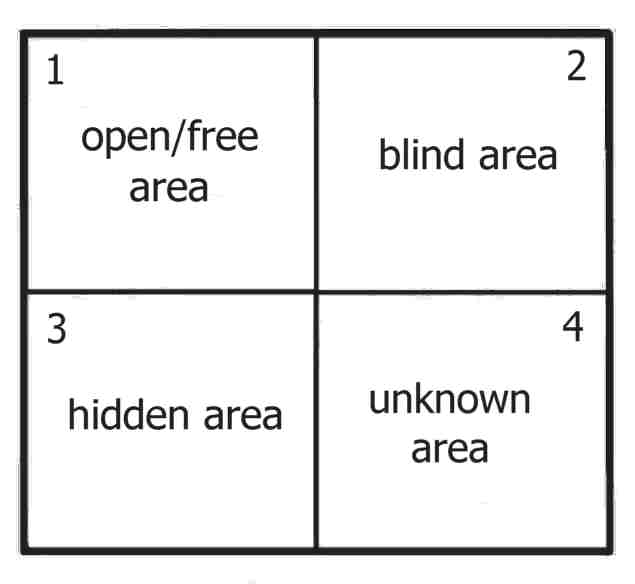 1.2.3.4. You can’t fill this one out… It’s unknown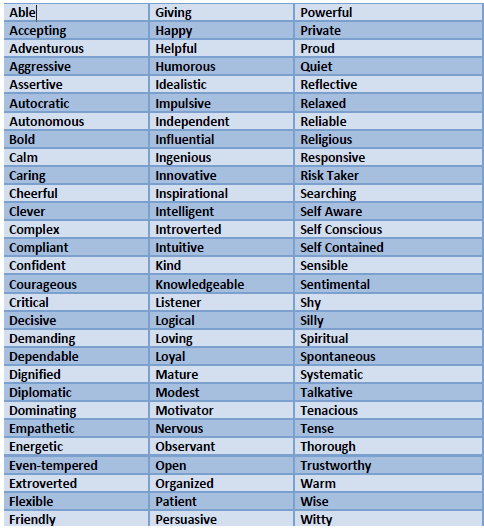 